08.04.2020Задание: читать слоги по карточкеПрослушать рассказ, ответить на вопросы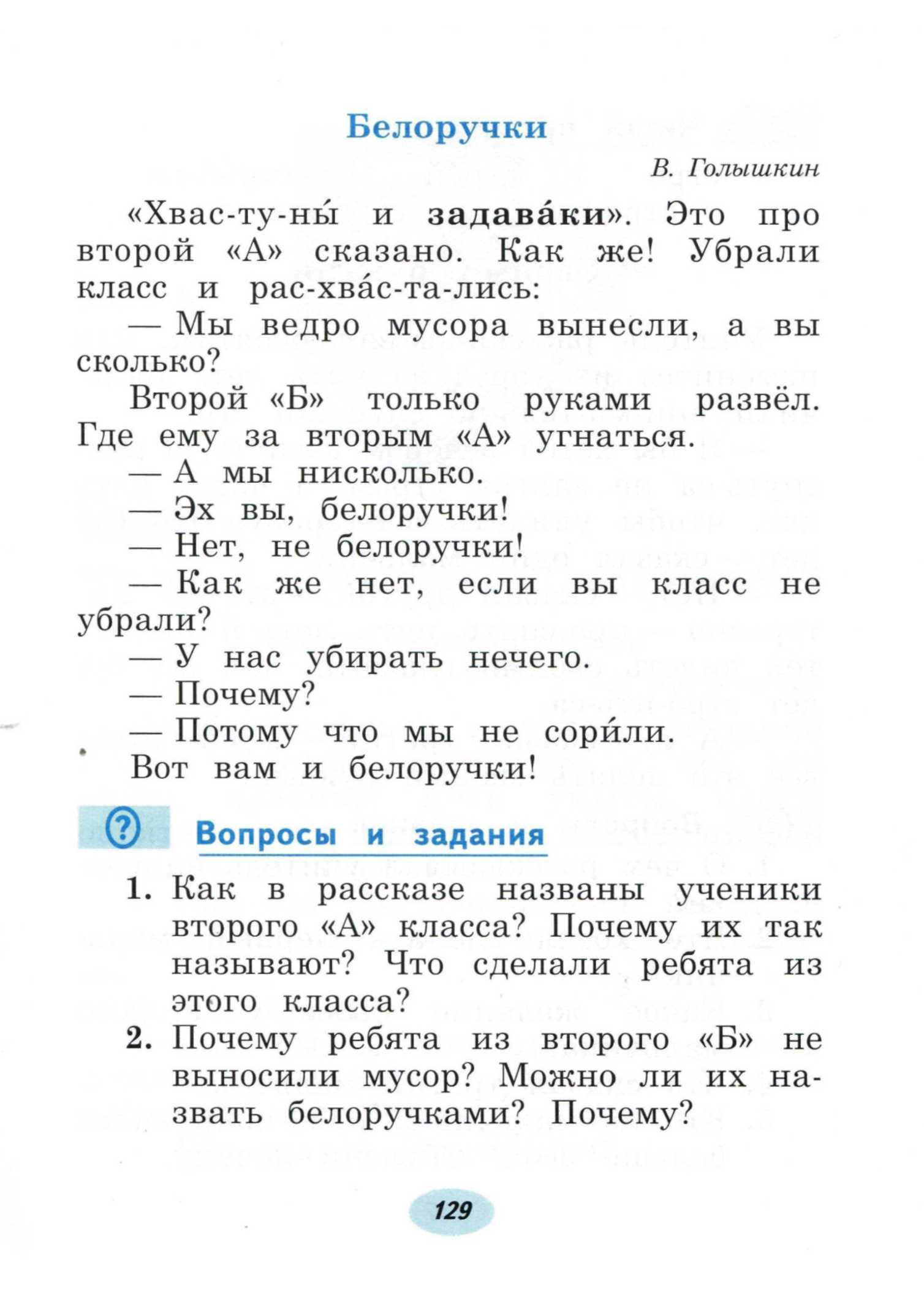 10.04.2020Задание:  читать слоги по карточке, прочитать  слова. Прослушать рассказ, ответить на вопросы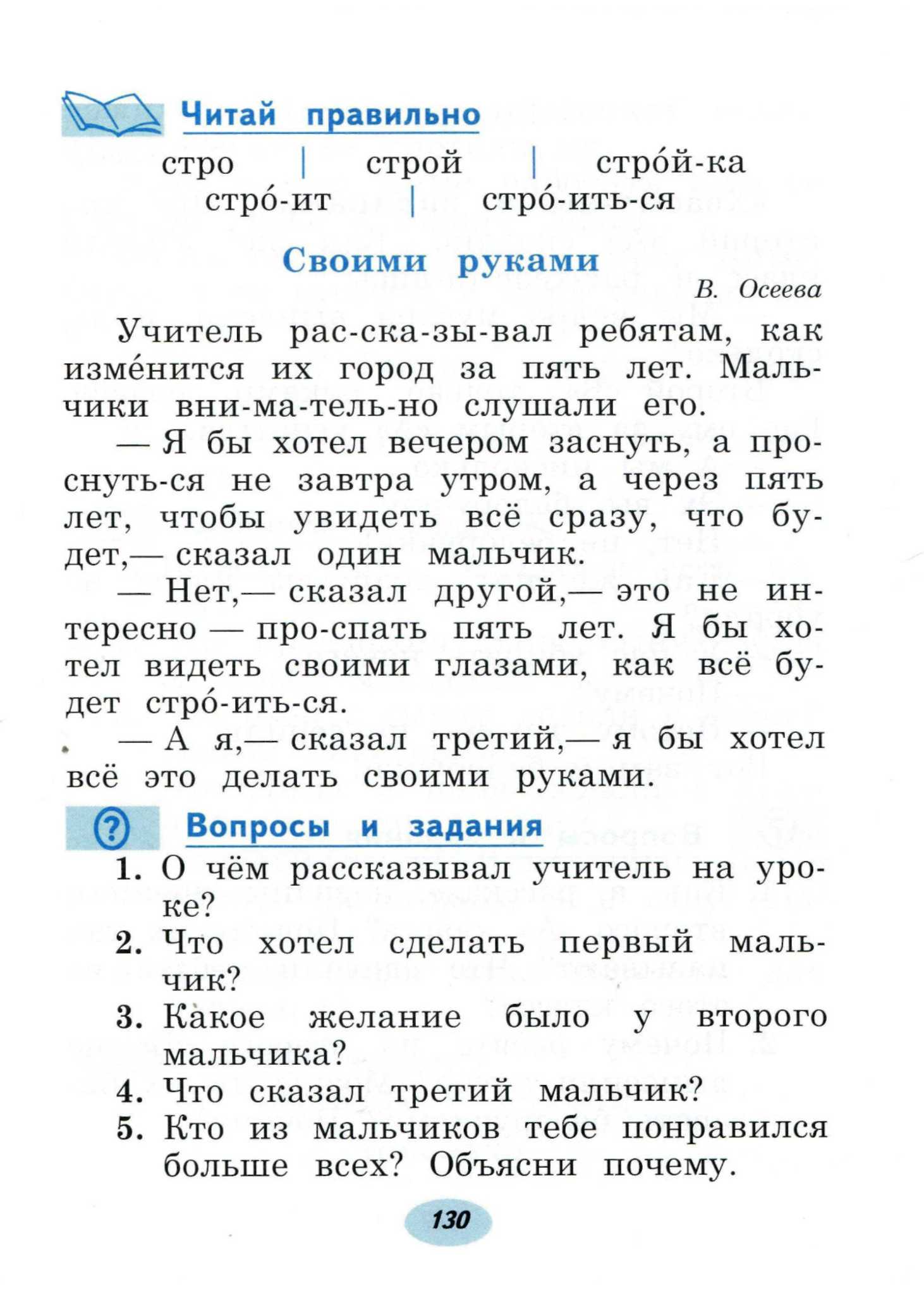 